Strakonice dne: 18. 9. 2020Objednací listč. 143/20/7 Předmět objednávky 	Množství	Předpokl. cena Kč 	Celkem (s DPH): 	66 609,00 Kč Popis objednávky:Oprava vnitřních omítek v domě kultury, Mírová Strakonice,stěny,strop vč.říms,foyer a jeviště.Termín dodání : 23. 9. 2020 Vyřizuje: Jaroslav HouskaBankovní spojení: ČSOB, a.s., č.ú.: 182050112/0300	IČ: 00251810	DIČ: CZ00251810Upozornění:	Na faktuře uveďte číslo naší objednávky.	Kopii objednávky vraťte s fakturou.	Schválil:	Ing. Jana Narovcová	vedoucí odboru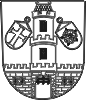 Město  StrakoniceOdbor majetkovýDodavatel:RADIMÍR LAGRON StavitelstvíÚnice-Hubenov 23386 01  StrakoniceIČ: 13507168 , DIČ: CZ58050518351.Oprava vnitřních omítek v domě kultury, Mírová Strakonice.66 609,00Tel. kontakt:383 700 320E-mail:jaroslav.houska@mu-st.cz